Практическая работа: «Решение комбинаторных задач (вычисление вероятностей)»                                                                                           Цель: На конкретных примерах отработать навыки решения комбинаторных задач (вычисления вероятностей).Методические рекомендацииПерестановками называют комбинации, состоящие из одних и тех же n различных элементов и отличающиеся только порядком их расположения. Число всех возможных перестановок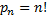 Где  (  ).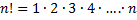 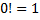   Пример: сколько трехзначных чисел можно составить из цифр 1,2,3, если каждая цифра     входит в изображение числа только один раз?Решение: .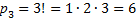 Размещениями называют комбинации, составленные из n различных элементов по m элементов, которые отличаются либо их порядком, либо составом элементов.Число всех возможных размещений рассчитывается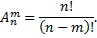 Пример: сколько можно составить сигналов из 6 флажков различного цвета, взятых по два?Решение: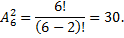 Сочетаниями называют комбинации, составленные из n различных элементов по m элементов, которые отличаются хотя бы одним элементом. Число сочетаний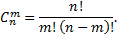 Пример: сколькими способами можно выбрать 2 детали из ящика, содержащего 10 деталей?Решение: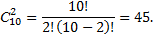  Пример: в шахматном турнире участвуют 16 человек. Сколько партий должно быть сыграно в турнире, если между любыми двумя участниками должна быть сыграна одна партия?Решение: каждая партия играется двумя участниками из 16 и отличается только составом пар участников, то есть представляет собой сочетание из 16 элементов по два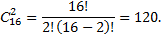 Задание: Используя методические рекомендации выполните практические задания своего варианта и подготовьте ответы на вопросы. 1 вариант.2. Сколькими способами могут разместиться пять человек вокруг круглого стола?3. Сколько двузначных чисел можно составить из цифр 1;2;5;8;9 так чтобы в каждом числе не было одинаковых цифр?4. В бригаде из двадцати пяти человек нужно выделить четырех для работы на определенном участке. Сколькими способами это можно сделать?5.  В вазе с фруктами лежит 12 персиков и 9 слив. Сколькими способами можно выбрать 4 персика и 3 сливы?2 вариант.2. Сколькими способами можно расставить на полке семь книг?3. Сколько существует вариантов распределения трех призовых мест, если в розыгрыше участвуют семь команд?4. Из 15 членов туристической группы надо выбрать трех дежурных. Сколькими способами можно сделать этот выбор?5. На полке стоит 4 энциклопедии и 11 детективов. Сколькими  способами можно выбрать пять детективов и две энциклопедии?Вопросы:Что называется перестановкой из n элементов?Какой смысл имеет запись n! ?По какой формуле вычисляют число перестановок из n элементов?Что называется размещением  из n элементов по k?По какой формуле вычисляют число размещений из n элементов по k?Что называется сочетанием  из n элементов по k?